Publicado en Madrid el 14/02/2024 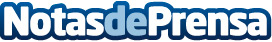 Expense Reduction Analysts explica qué hacer ante la contracción del consumoCuando una economía se contrae, se produce una reducción de los bienes y servicios en el mercado. Expense Reduction Analysts expone algunas medidas que las empresas pueden llevar a cabo para estar preparados y mantener la eficiencia en su cadena de suministroDatos de contacto:EverythinkPREverythinkPR91 551 98 91Nota de prensa publicada en: https://www.notasdeprensa.es/expense-reduction-analysts-explica-que-hacer Categorias: Nacional Finanzas Sociedad Consumo Otras Industrias Consultoría http://www.notasdeprensa.es